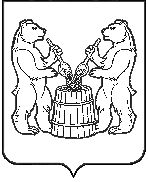 АДМИНИСТРАЦИЯ                                                                                                           УСТЬЯНСКОГО МУНИЦИПАЛЬНОГО РАЙОНА  АРХАНГЕЛЬСКОЙ  ОБЛАСТИПОСТАНОВЛЕНИЕот  29  апреля 2022 года  №  790      р.п. Октябрьский 	В соответствии со статьей 5 Федерального закона от 20 августа 2004 года № 113-ФЗ «О присяжных заседателях Федеральных судов общей юрисдикции в Российской Федерации» и постановлением  Правительства  Архангельской области от 8 апреля 2022 года № 217-пп «О внесении изменений в постановление Правительства Архангельской области от 18 июля 2017 года №м264-пп» администрация Устьянского муниципального районаПОСТАНОВЛЯЕТ:Утвердить список кандидатов в присяжные заседатели Устьянского муниципального района согласно приложению 1.Утвердить запасной список кандидатов в присяжные заседатели Устьянского муниципального района согласно приложению 2.Опубликовать до 30 мая 2022 года списки кандидатов в присяжные заседатели Устьянского муниципального района, содержащие фамилию, имя и отчество кандидата в муниципальном вестнике «Устьяны».Настоящее постановление вступает в силу со дня подписания.Глава Устьянского муниципального района                                С.А.КотловОб утверждении дополнительных списков  кандидатов в присяжные заседатели  Устьянского муниципального района